Hasil Simulasi Atoll Pada Penelitian “Perancangan Dan Analisis Pemanfaatan Frekuensi 850 Mhz Pada Teknologi LTE Advanced Untuk Meningkatkan Penetrasi Mobile Broadband Di Indonesia” oleh Ade Wahyudin, Muntaqo Alfin Amanaf, ita k. Ratnasari1. Reference Signal Received power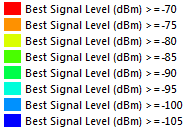 Gambar1. Legenda parameter simulasi RSRP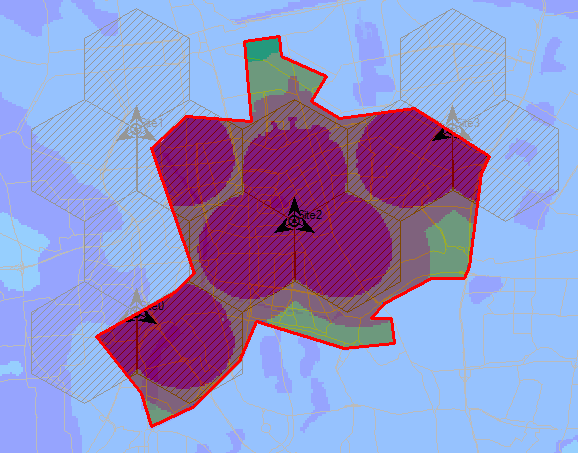 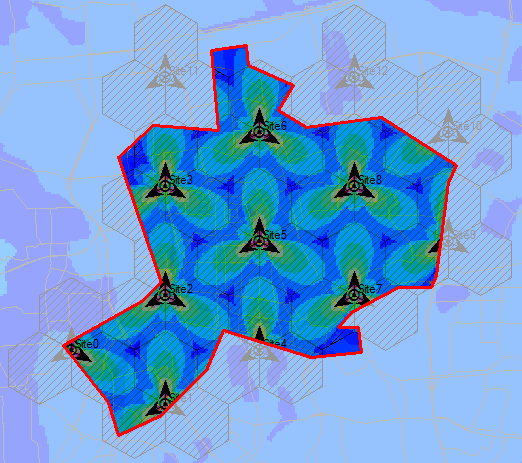 Gambar2. Hasil simulasi RSRP kota Jakarta Pusat; LTE-A 850MHz (kiri), LTE 1800MHz (Kanan)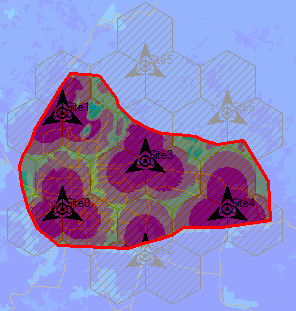 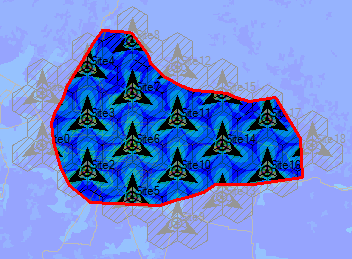 Gambar 3. Hasil simulasi RSRP kota Bandung; LTE-A 850MHz (kiri), LTE 1800MHz (Kanan)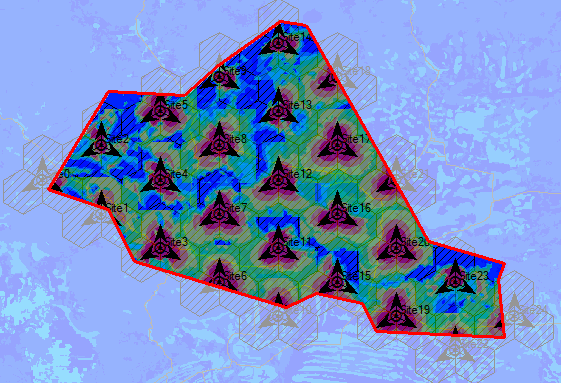 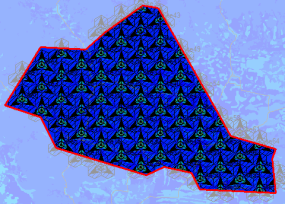 Gambar 4. Hasil simulasi RSRP Kabupaten Banyumas; LTE-A 850MHz (kiri), LTE 1800MHz (Kanan)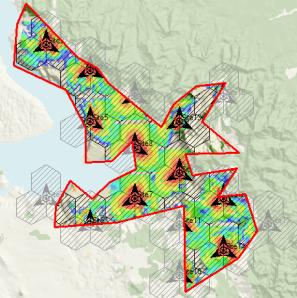 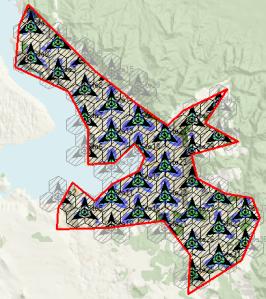 Gambar 5. Hasil simulasi RSRPKabupaten Toba Samosir; LTE-A 850MHz (kiri), LTE 1800MHz (Kanan)Carrier Signal to Interference + Noise Ratio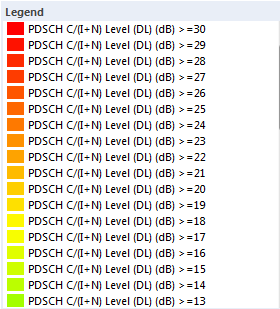 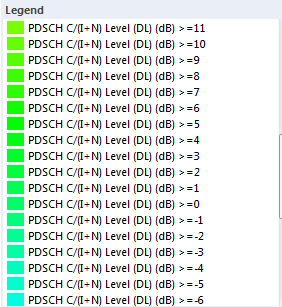 Gambar 6. Legenda parameter CINR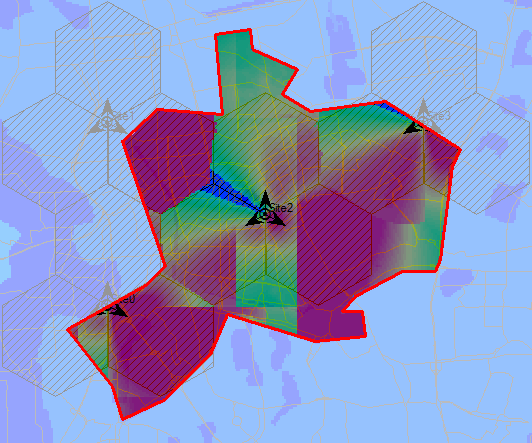 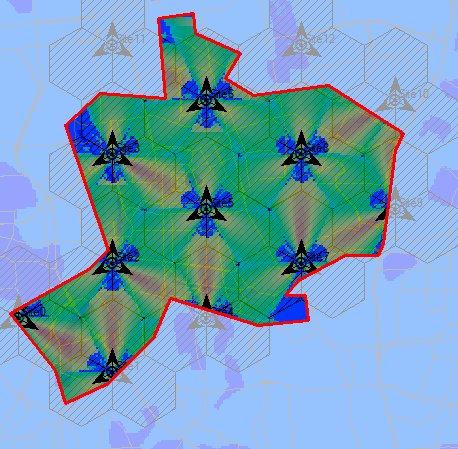 Gambar 7. Hasil simulasi RSRP kota Jakarta Pusat; LTE-A 850MHz (kiri), LTE 1800MHz (Kanan)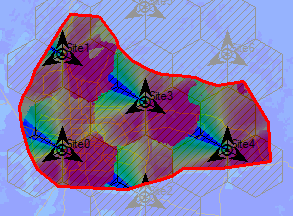 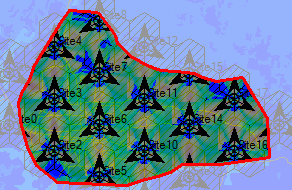 Gambar 8. Hasil simulasi RSRP kota Bandung; LTE-A 850MHz (kiri), LTE 1800MHz (Kanan)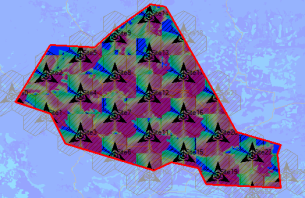 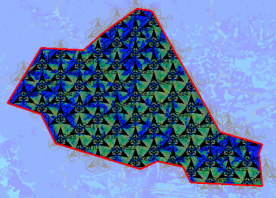 Gambar 9. Hasil simulasi RSRP Kabupaten Banyumas; LTE-A 850MHz (kiri), LTE 1800MHz (Kanan)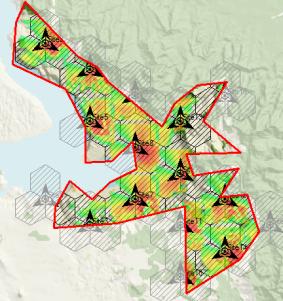 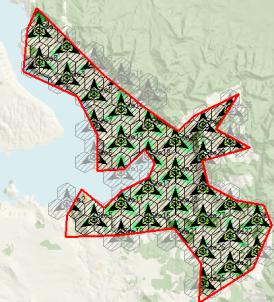 Gambar 10. Hasil simulasi RSRP Kabupaten Toba Samosir; LTE-A 850MHz (kiri), LTE 1800MHz (Kanan)Active User dan Effective ThroughputJakarta pusat, LTE 850 MHzJakarta pusat, LTE 1800 MHzKota Bandung, LTE 850 MHzKota Bandung, LTE 1800 MHzKabupaten Banyumas, LTE 850 MHzKabupaten Banyumas, LTE 1800 MHzKabupaten Toba Samosir, LTE 850 MHzKabupaten Toba Samosir, LTE 1800 MHzSitePeak RLC Cumulated Throughput (DL) (kbps)Effective RLC Cumulated Throughput (DL) (kbps)Cumulated Application Throughput (DL) (kbps)Peak RLC Cumulated Throughput (UL) (kbps)Effective RLC Cumulated Throughput (UL) (kbps)Cumulated Application Throughput (UL) (kbps)Connection Success Rate (%)Site068,388.7068,26467,190.8044,992.6044,992.6043,892.80100Site139,392.3039,260.4038,710.6031,104.8031,104.8030,307.3099.65Site299,112.9098,560.3096,812.30101,184101,18498,754.7098.47Site360,203.6060,093.7059,142.2043,712.6043,712.6042,621.8098.78SitePeak RLC Cumulated Throughput (DL) (kbps)Effective RLC Cumulated Throughput (DL) (kbps)Cumulated Application Throughput (DL) (kbps)Peak RLC Cumulated Throughput (UL) (kbps)Effective RLC Cumulated Throughput (UL) (kbps)Cumulated Application Throughput (UL) (kbps)Connection Success Rate (%)Site025,251.1025,13024,803.2014,592.4014,567.3014,237.8097.64Site132,922.3032,814.2032,358.6018,752.5018,717.5018,233.8096.32Site1026,285.9026,249.8025,889.3011,13611,11310,817.8095.85Site1110,824.2010,789.8010,660.406,208.196,184.706,056.5996.63Site126,392.536,376.706,298.522,560.042,551.982,475.4086.44Site245,492.9045,111.1044,514.7031,872.9031,814.8031,062.5090.79Site341,122.8040,771.2040,200.8030,592.7030,532.3029,716.2089.27Site434,618.4034,385.7033,908.1017,216.5017,178.3016,766.3094.52Site538,521.9037,871.3037,331.7038,78538,71637,684.7087.64Site650,097.3049,483.7048,827.3039,42539,327.5038,295.8091.11Site735,69535,234.6034,710.1028,480.8028,420.2027,717.1091.69Site838,675.6038,156.6037,646.3035,00934,964.6034,134.1089.59Site930,551.3030,379.6029,998.4018,752.5018,719.5018,235.5095.97SitePeak RLC Cumulated Throughput (DL) (kbps)Effective RLC Cumulated Throughput (DL) (kbps)Cumulated Application Throughput (DL) (kbps)Peak RLC Cumulated Throughput (UL) (kbps)Effective RLC Cumulated Throughput (UL) (kbps)Cumulated Application Throughput (UL) (kbps)Connection Success Rate (%)Site095,497.1094,99893,441.9096,320.9096,320.9093,768.8093.31Site1110,297.00110,034.00108,174.0099,265.1099,265.1096,693.4099.64Site236,207.2035,971.1035,305.0038,78438,78437,767.1097.09Site394,436.0093,924.2092,229.70101,185.00101,185.0098,606.1096.28Site493,153.2092,432.9091,111.4094,592.9094,592.9092,381.7088.71Site537,392.2037,360.5036,900.5011,904.3011,904.3011,606.10100Site625,472.0025,472.0025,171.2010,432.3010,432.3010,179.50100SitePeak RLC Cumulated Throughput (DL) (kbps)Effective RLC Cumulated Throughput (DL) (kbps)Cumulated Application Throughput (DL) (kbps)Peak RLC Cumulated Throughput (UL) (kbps)Effective RLC Cumulated Throughput (UL) (kbps)Cumulated Application Throughput (UL) (kbps)Connection Success Rate (%)Site032,443.6032,31131,951.8014,464.3014,388.5014,025.6098.14Site125,244.3025,106.9024,825.609,920.269,880.469,628.70100Site1069,687.9068,896.0068,085.3052,09751,97150,628.5089.81Site1166,790.7066,009.8065,182.3053,313.3053,184.7051,774.1088.01Site1227,020.8026,913.0026,595.6013,504.3013,438.1013,079.3096.78Site1335,311.0035,054.2034,652.2014,080.4014,028.7013,684.4097.82Site1475,555.8074,579.0073,666.8055,361.3055,209.9053,774.6089.22Site1546,756.1046,540.9046,004.4025,600.6025,521.1024,857.3096.25Site1655,426.9054,742.6054,048.6039,68139,55038,485.2087.62Site1762,680.7062,204.9061,464.5044,92944,773.0043,554.3086.85Site1833,13433,007.1032,628.4017,600.4017,532.5017,040.9097.01Site259,299.9058,663.6057,969.4047,93747,798.7046,610.5086.48Site369,966.1069,181.3068,332.4051,905.3051,750.1050,405.9090.32Site442,638.5042,088.1041,575.9031,232.8031,129.1030,322.5091.96Site549,848.4049,29148,694.5033,792.8033,692.6032,778.8091.65Site679,11178,256.6077,317.7055,937.4055,775.7054,365.3087.74Site774,616.6073,752.4072,871.1055,297.4055,100.1053,676.8086.6Site842,875.2042,374.8041,857.3027,776.7027,653.3026,983.8094.31Site917,397.7017,344.6017,156.308,320.258,283.208,073.06100SitePeak RLC Cumulated Throughput (DL) (kbps)Effective RLC Cumulated Throughput (DL) (kbps)Cumulated Application Throughput (DL) (kbps)Peak RLC Cumulated Throughput (UL) (kbps)Effective RLC Cumulated Throughput (UL) (kbps)Cumulated Application Throughput (UL) (kbps)Connection Success Rate (%)Site016,584.6016,56116,357.406,208.136,188.676,014.53100Site156,690.5056,633.2055,900.1024,000.6023,986.5023,342.3098.25Site1026,535.0026,503.7026,165.5012,22412,22411,912.6099.07Site1164,241.7064,024.8063,180.8031,616.8031,582.4030,790.9095.48Site1285,324.8085,203.1084,111.4041,089.0041,062.9039,997.2097.97Site1365,608.6065,428.8064,630.7031,360.7031,301.7030,447.2098.9Site1451,829.3051,669.8050,979.1024,896.7024,825.4024,204.6099.57Site1536,973.7036,659.6036,150.1025,664.7025,631.5024,960.9097.35Site1686,096.1085,727.1084,677.3039,04139,02638,006.0097.39Site1793,701.3093,474.6092,260.3046,91346,911.6045,679.5096.5Site1842,22242,065.9041,557.1020,928.6020,915.1020,388.7092.38Site1971,276.6071,191.0070,259.5034,04934,043.3033,170.4096.3Site272,221.6071,849.1070,953.3031,873.0031,775.0031,018.4098.7Site2089,514.4089,335.0088,217.1039,169.1039,158.0038,182.7094.96Site2143,389.8043,24542,707.8018,240.4018,240.4017,796.9096.3Site2226,47226,464.6026,138.509,984.239,984.239,735.9199.45Site2371,658.4071,365.7070,408.5035,264.9035,161.0034,242.6096.62Site2421,205.2021,151.6020,876.1010,048.3010,048.309,809.5396.35Site377,760.4077,539.5076,494.4035,905.0035,896.5035,005.1097.15Site480,453.2080,247.7079,232.9041,53741,46640,335.6098.1Site556,185.3055,996.4055,324.9026,368.7026,311.7025,675.7096.65Site651,641.6051,505.6050,913.8025,920.7025,920.7025,241.6098.03Site777,703.4077,479.9076,485.1037,952.9037,922.4036,929.2096.85Site8101,831101,489100,20746,721.2046,680.7045,497.5094.62Site945,854.3045,620.1045,046.5021,312.5021,22120,626.40100SitePeak RLC Cumulated Throughput (DL) (kbps)Effective RLC Cumulated Throughput (DL) (kbps)Cumulated Application Throughput (DL) (kbps)Peak RLC Cumulated Throughput (UL) (kbps)Effective RLC Cumulated Throughput (UL) (kbps)Cumulated Application Throughput (UL) (kbps)Connection Success Rate (%)Site012,179.6012,09511,959.608,512.188,469.988,206.85100Site15,850.075,806.495,738.697,168.187,122.546,939.44100Site1010,930.2010,823.9010,709.805,0565,0214,889.1898.95Site1121,816.8021,571.4021,316.2015,232.3015,128.9014,718.4098.79Site1214,075.8013,989.1013,816.0010,112.3010,046.809,819.17100Site1319,989.2019,828.5019,584.2013,056.3012,982.1012,633.7099.12Site149,297.859,243.669,130.746,336.186,309.026,154.06100Site158,772.458,621.058,530.972,816.092,800.832,737.24100Site1622,415.9022,280.0022,018.1011,20011,13410,860.3099.53Site1721,076.5020,903.6020,658.809,7929,735.239,515.5999.47Site1810,12910,035.409,917.348,064.178,032.797,809.71100Site1914,843.1014,693.7014,514.5014,33614,261.1013,879.20100Site212,158.9012,090.7011,941.7010,304.2010,249.209,978.38100Site2015,893.3015,600.7015,422.0012,672.3012,603.5012,273.70100Site210.0000.000.000.000.00Site2221,41221,207.5020,978.2012,352.3012,267.4011,916.10100Site2321,258.8021,052.3020,824.8012,800.3012,726.5012,395.6099.55Site2416,037.9015,900.3015,714.0010,496.2010,437.3010,165.0098.91Site2515,841.1015,683.7015,499.1012,736.3012,668.8012,333.0099.54Site2616,381.9016,274.6016,088.7010,81610,75510,500.00100Site2712,982.7012,768.2012,619.006,976.176,948.266,771.72100Site282,432.272,312.172,286.961,536.031,528.891,483.15100Site2919,196.1018,958.5018,726.509,088.229,048.668,805.1199.41Site31,8551,8431,8202,496.072,488.332,422.56100Site3018,537.0018,254.3018,025.8011,392.3011,32111,055.60100Site318,747.688,670.268,568.204,544.114,530.234,423.67100Site3217,596.3017,474.3017,253.5011,776.3011,702.8011,392.4099.5Site3316,21916,013.3015,804.5010,304.3010,243.7010,008.9099.5Site3412,69412,63912,502.808,064.178,014.447,796.99100Site359,941.309,768.929,657.267,424.207,378.187,192.18100Site366,141.056,0966,029.923,648.113,630.133,537.63100Site3723,133.3022,787.7022,501.7013,760.3013,670.9013,279.9098.04Site387,976.937,907.797,813.357,232.197,196.107,022.08100Site3923,125.3022,950.4022,675.2011,584.3011,524.4011,266.8098.28Site410,583.5010,555.3010,438.1012,288.3012,221.7011,911.10100Site4030,109.4029,729.8029,389.8012,992.3012,942.9012,614.5099.22Site4121,908.1021,677.4021,41710,816.3010,739.8010,485.1099.53Site4217,206.6016,99016,784.5012,096.3012,01811,714.7098.6Site434,898.764,838.244,782.183,904.103,884.413,784.40100Site446,628.316,584.046,496.384,800.134,774.774,681.13100Site4514,02413,921.2013,732.4010,688.2010,625.5010,351.40100Site4618,549.8018,378.8018,147.1011,712.3011,636.9011,393.5099.54Site4721,894.1021,665.5021,417.7013,824.4013,755.4013,408.8099.23Site4821,13720,943.7020,697.1012,992.3012,920.2012,607.5099.16Site4914,367.6014,303.1014,126.806,400.166,366.026,205.51100Site520,641.6020,53020,276.5010,816.3010,759.3010,483.7099.49Site5016,065.7015,826.3015,638.7011,712.3011,651.5011,346.30100Site5117,099.3017,021.8016,81611,456.3011,40911,111.40100Site5221,77721,640.3021,38512,800.4012,723.7012,433.7099.57Site5325,434.3025,108.1024,813.6014,016.4013,945.6013,617.8099.62Site5412,18512,070.4011,923.406,656.206,619.196,461.04100Site5511,869.3011,762.4011,621.306,208.176,170.466,022.2799.14Site568,549.068,479.648,382.256,272.166,245.766,096.54100Site5717,75717,603.9017,399.9011,968.3011,906.7011,563.5098.98Site5814,705.6014,630.1014,462.606,272.186,250.216,106.2099.21Site5922,228.3022,004.5021,737.5012,288.3012,203.4011,883.1097.91Site65,685.765,643.325,576.644,352.114,324.814,210.33100Site6010,087.4010,017.509,909.695,440.135,414.625,284.11100Site614,3374,255.214,190.582,688.062,667.392,599.95100Site6210,516.8010,414.4010,283.507,424.177,378.517,172.39100Site6313,321.5013,085.1012,930.4011,520.3011,463.5011,165.30100Site644,067.134,036.713,996.342,880.072,868.182,798.64100Site657,143.037,088.556,996.154,480.104,457.814,336.80100Site79,3779,337.539,232.985,632.165,601.205,473.95100Site821,636.7021,438.5021,188.4013,504.4013,410.5013,082.9098.4Site98,451.528,372.498,261.877,488.167,448.107,251.25100SitePeak RLC Cumulated Throughput (DL) (kbps)Effective RLC Cumulated Throughput (DL) (kbps)Cumulated Application Throughput (DL) (kbps)Peak RLC Cumulated Throughput (UL) (kbps)Effective RLC Cumulated Throughput (UL) (kbps)Cumulated Application Throughput (UL) (kbps)Connection Success Rate (%)Site0330.18322318.62320.01316.88313.71100Site108,974.878,964.808,862.504,352.084,339.894,214.86100Site1121,195.5021,128.1020,873.309,4729,4629,213.70100Site1230,312.4030,168.5029,798.1014,848.4014,838.1014,469.8098.18Site1317,420.5017,354.7017,148.4011,136.3011,092.9010,824.00100Site1440,724.7040,521.9040,048.9014,528.4014,512.1014,193.3097.67Site1538,823.4038,715.6038,256.6018,304.5018,284.1017,819.9098.82Site165,551.315,419.345,354.943,136.053,107.943,010.88100Site176,330.166,301.056,227.803,9043,8923,776.91100Site232,008.2031,784.5031,442.8017,79217,750.9017,297.8098.42Site312,70612,607.9012,467.707,808.227,779.287,594.45100Site533,356.0033,255.9032,882.4014,91214,885.9014,532.80100Site621,397.7021,347.6021,088.1012,544.3012,525.3012,195.5099.07Site736,501.4036,405.4035,990.2021,184.5021,175.3020,590.0099.41Site840,992.8040,95640,495.0017,856.5017,854.4017,445.5099.69Site911,72911,726.8011,589.006,784.236,779.236,649.99100SitePeak RLC Cumulated Throughput (DL) (kbps)Effective RLC Cumulated Throughput (DL) (kbps)Cumulated Application Throughput (DL) (kbps)Peak RLC Cumulated Throughput (UL) (kbps)Effective RLC Cumulated Throughput (UL) (kbps)Cumulated Application Throughput (UL) (kbps)Connection Success Rate (%)Site06,393.576,3506,246.052,624.062,613.162,551.27100Site19,381.439,245.159,051.345,184.105,155.564,996.96100Site101,739.971,737.961,720.58384383374.00100Site1110,635.0010,635.0010,418.407,104.207,061.436,899.22100Site123,095.613,039.993,009.593,456.083,433.033,327.39100Site1311,949.7011,898.3011,605.706,144.186,114.475,987.16100Site1415,230.8015,069.5014,686.606,592.176,550.336,383.17100Site152,360.822,356.042,332.481,408.031,398.681,369.37100Site1613,191.2012,994.7012,843.905,4405,4115,275.63100Site1711,152.6010,936.8010,769.605,8245,795.745,666.40100Site187,7117,675.327,473.762,304.072,296.752,243.06100Site1916,998.7016,736.0016,317.307,1047,057.636,859.99100Site2604.81604.81598.76384.01380.76371.92100Site202,388.702,370.402,305.74768.02764.76746.87100Site212,389.342,3742,309.112,240.072,225.782,172.97100Site2213,40913,309.5013,010.706,656.166,608.196,455.72100Site2313,386.3013,236.3013,044.607,488.197,448.257,241.3199.27Site248,100.668,014.347,840.526,272.186,236.626,087.65100Site252,359.082,352.822,300.511,984.031,976.601,926.21100Site267,650.177,596.867,427.013,8403,8203,710.11100Site275,822.535,793.185,644.134,928.114,898.144,757.57100Site284,497.344,400.264,299.472,624.042,614.682,532.42100Site298,180.758,044.167,785.222,752.052,735.102,651.84100Site35,3335,2275,1051,920.051,913.531,858.66100Site302,880.452,878.992,841.53896.00896866.56100Site3110,019.009,926.329,766.576,656.156,626.256,473.40100Site327,722.957,610.347,523.786,272.186,232.336,098.78100Site337,8667,838.047,681.253,136.083,114.813,037.94100Site342,6422,5722,515.552,048.022,040.141,968.78100Site353,288.043,173.983,101.28320.01316.32308.09100Site363,568.983,5533,476.831,984.051,972.051,911.71100Site377,316.607,250.317,160.476,208.166,172.586,019.12100Site45,216.795,208.115,145.143,008.072,996.202,915.20100Site56,509.756,356.176,256.494,160.104,135.494,017.89100Site61,058.391,036.201,025.84320.01319.05310.74100Site72,264.852,237.372,215.001,664.021,654.801,597.61100Site86,866.926,772.616,6653,904.093,884.993,769.70100Site94,165.244,1244,040.662,752.072,7292,650.94100